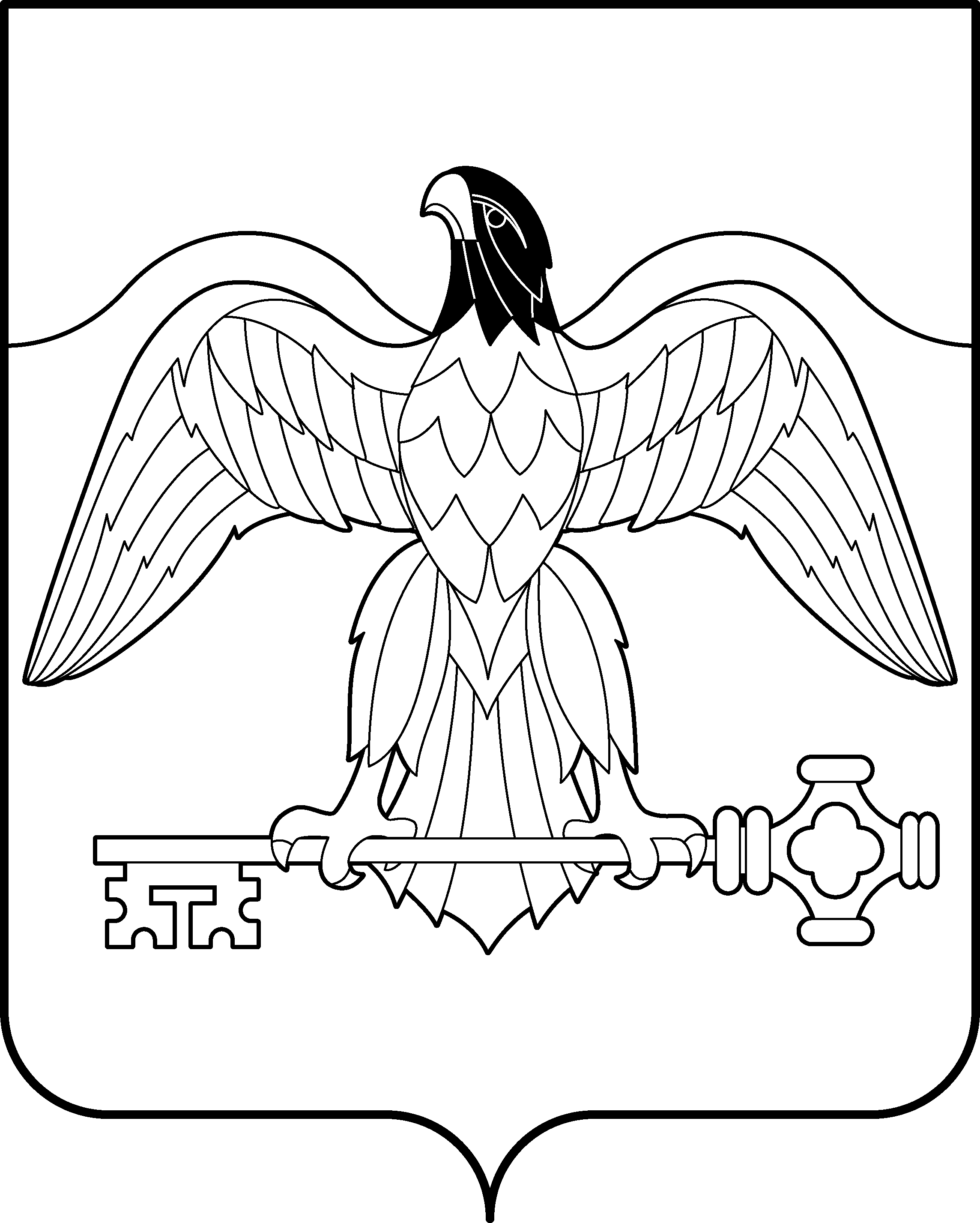 АДМИНИСТРАЦИЯ  КАРАБАШСКОГО ГОРОДСКОГО ОКРУГА ЧЕЛЯБИНСКОЙ ОБЛАСТИПОСТАНОВЛЕНИЕот 29.12.2018 г. № 1076           г. Карабаш Об утверждении бюджетногоПрогноза Карабашского городского округа на долгосрочный период до 2024 года     	В соответствии со статьей 170.1 Бюджетного кодекса Российской Федерации, постановлением администрации Карабашского городского округа от 12.08.2015г. № 272 «О порядке разработки и утверждения бюджетного прогноза Карабашского городского округа на долгосрочный период», статьей 19 Положения о бюджетном процессе в Карабашском городском округе, утвержденным Решением Собрания депутатов Карабашского городского округа от 26.03.2015г. № 660 «Об утверждении Положения о бюджетном процессе в Карабашском городском округе», ПОСТАНОВЛЯЮ:   	1.   Утвердить бюджетный прогноз Карабашского городского округа на долгосрочный период до 2024 года (приложение 1,2,3).    	2. Отделу организационно-контрольной работы администрации Карабашского городского округа (Бачуриной Н.А.) разместить настоящее постановление на официальном сайте администрации Карабашского городского округа http:www.karabash-go.ru.    	3. Контроль исполнения настоящего постановления возложить на заместителя главы Карабашского городского округа по финансам и экономике И.В. Тарасову.Глава Карабашского городского округа                           	         О.Г. БудановПрогнозпараметров местного бюджета Карабашского городского округана 2019-2024 годымлн.руб.ОСНОВНЫЕ НАПРАВЛЕНИЯ БЮДЖЕТНОЙ И НАЛОГОВОЙ ПОЛИТИКИ КАРАБАШСКОГО ГОРОДСКОГО ОКРУГА НА 2019-2024 ГОДЫОсновные направления   бюджетной и налоговой политики Карабашского городского округа на 2019-2024 годы разработаны в соответствии со статьей 172 Бюджетного кодекса Российской Федерации, статьями 8 и 22 решения Собрания депутатов Карабашского городского округа от 26.03.2015г. №660 «Об утверждении Положения о бюджетном процессе  в Карабашском городском округе ».Основные направления бюджетной и налоговой политики определяют базовые подходы  к формированию  проекта бюджета Карабашского городского округа на  2019-2024 годы, а также ориентиры развития  бюджетной системы городского округа в среднесрочной перспективе.Учитывая, что бюджетная и налоговая политика являются составными частями  государственной экономической политики, при подготовки их основных направлений были учтены:Положения  послания Президента Российской Федерации  Федеральному Собранию Российской Федерации  от 1 марта  2018 года;Указ Президента Российской Федерации от  07 мая 2018 года №204 «О национальных целях и стратегических задачах  развития Российской Федерации  на период до 2024 года»;Указы Президента Российской Федерации от  2012 года;Проекты основных направлений  бюджетной и налоговой политики Российской Федерации на 2019-2024 годы;Задачи и приоритеты социально-экономического развития Карабашского городского округа до 2024 года.Бюджетная и налоговая политика  в предстоящем периоде  сохранит нацеленность  на реализацию приоритетных задач социально-экономического развития Карабашского городского округа, в том числе предусматривающих: рост благосостояния  и повышения качества  жизни граждан, в том числе за счет создания комфортных условий для их проживания и возможностей для самореализации и раскрытия таланта  каждого человека.Необходимым условием решения поставленных задач является реализация мер  по обеспечению устойчивости и сбалансированности  бюджетной системы, повышению эффективности бюджетных расходов.В этих целях  будет продолжено применение  мер, направленных  на развитие доходной базы городского округа, концентрацию имеющихся ресурсов на приоритетных направлениях  социально-экономического развития Карабашского городского округа, повышение  эффективности  бюджетных расходов и совершенствования долговой политики Карабашского городского округа.ОСНОВНЫЕ НАПРАВЛЕНИЯ НАЛОГОВОЙ ПОЛИТИКИ КАРАБАШСКОГО ГОРОДСКОГО ОКРУГА НА 2019-2024 ГОДЫНалоговая политика  Карабашского городского округа направлена на дальнейшее укрепление собственной доходной базы бюджета городского округа.В 2019 году  после утверждения  постановления Правительства Российской Федерации «Об общих  требованиях к оценке налоговых льгот  (налоговых расходов) субъектов Российской Федерации  и муниципальных образований» планируется переработать  подходы  к анализу эффективности налоговых льгот и разработать соответствующие нормативные акты.С учетом  этого, перед органами местного самоуправления  стоит задача  по реализации исчерпывающих мер  по повышению эффективности  ранее введенных  нормативными актами Карабашского городского округа  инструментов налогового стимулирования.Наряду с мерами, направленными на стимулирование  роста налогового потенциала, продолжается работа  по сокращению задолженности по налогам, сборам и иным обязательным платежам в бюджетную систему.В рамках межведомственных рабочих групп  по увеличению наполняемости областного и местного бюджета    в 2017 году и за 9 месяцев 2018 года в рамках 8 заседаний проведена работа с  161 представителями организаций и предпринимателей, имеющих соответствующую задолженность. В результате проведенных мер погашена задолженность на общую сумму 1 135,0 тыс. рублей.Реализуемые мероприятия позволяют сохранить  рост доходной части бюджета  Карабашского городского округа. Налоговые и неналоговые доходы    бюджета Карабашского городского округа  в 2017 году приросли к уровню предыдущего года на 11%. Значительное увеличение данных поступлений  обусловлено ростом платежей по налогу на доходы физических лиц, погашением задолженности по земельному налогу.Учитывая, что основные мероприятия  политики городского округа  в части налогового стимулирования  реализованы в прошедшие годы, характер налоговой политики  и доходы  бюджета в предстоящем  среднесрочном периоде  в основном определяются  решениями, принимаемыми на федеральном и региональном уровнях.ОСНОВНЫЕ НАПРАВЛЕНИЯ БЮДЖЕТНОЙ ПОЛИТИКИ КАРАБАШСКОГО ГОРОДСКОГО ОКРУГА  НА 2019-2024 ГОДЫ Итоги реализации бюджетной политики в 2017 году и начале 2018 годаРасходы бюджета Карабашского городского округа  в 2017 году составили  537,7 млн. рублей, что на  6,6% или на 33,3 млн. рублей  выше уровня 2016  года.Расходы социальной сферы  составили  74%. Это 396,2 млн. рублей, что на  2,7% выше уровня 2016 года. В частности финансирование:- мер социальной политики обеспечено  в сумме 136,9 тыс. рублей с приростом 0,2%,- образования – 203,5 млн. рублей, прирост 1,9%,- физкультуры и спорта 8,3 млн. рублей, прирост 5,6%,- культуры – 47,0 млн. рублей с приростом 32%.Продолжилась реализация  социальных Указов  Президента России от 2012 года. В масштабах консолидированного бюджета  в 2017 году  на выплату заработной платы  работникам бюджетной сферы направлено  42% всех средств или 225,1 млн. рублей.Расходы экономического  характера в  2017 году составили 70,5 млн. рублей. Наиболее значительный объем финансирования 46,2 млн. рублей направлен на жилищно-коммунальное хозяйство.В целях укрепления бюджетной устойчивости  продолжилась   реализация уже зарекомендовавших себя  комплекса специальных мер:- в ежеквартальном режиме  оцениваются  промежуточные итоги  достижения показателей результативности  бюджетных расходов, предусмотренных в программах;- по результатам проводимых главными распорядителями бюджетных средств  закупок ежемесячно  отслеживается экономия  средств, на сумму которой  корректируются выделяемые ресурсы. В 2017 году  дополнительная  экономия бюджетных средств в рамках размещения муниципального заказа составила 2,4 млн. рублей, за 10 месяцев 2018 года экономия составила 19,2 млн. рублей.Основные направления бюджетной политики на предстоящий периодБюджетная политика Карабашского городского округа    в предстоящем бюджетном цикле будет направлена главным образом  на создание необходимых условий  для выполнения  положений Указа Президента Российской Федерации от 7 мая 2018 года №204 «О национальных целях и стратегических задачах развития Российской Федерации  на период до 2024 года».Основные подходы к планированию бюджетных ассигнований и приоритеты бюджетных расходовОсобенности формирования расходной части бюджета городского округа  на 2019-2024 годы обусловлены:1) реализацией мероприятий, предусмотренных Указом Президента Российской Федерации от 7 мая 2018 года №204 «О национальных целях и стратегических задачах развития Российской Федерации  на период до 2024 года»;2) необходимостью соблюдения обязательств Карабашского городского округа  по социально-экономическому развитию и финансовому оздоровлению, в том числе предусмотренных соглашениями с Минфином Челябинской области  о предоставлении бюджету Карабашского городского округа   из областного бюджета  дотации на выравнивание бюджетной обеспеченности и бюджетных кредитов;3) сохранения режима экономии бюджетных средств и продолжением работы  по оптимизации не первоочередных расходов;4) уточнением объема  бюджетных ассигнований  с учетом:- увеличения фонда оплаты труда работников организаций  бюджетной сферы городского округа  в целях сохранения достигнутых  целевых показателей, определенных «майскими» указами Президента РФ  2012 года, и индексации на прогнозируемый уровень инфляции оплаты труда  отдельных категорий работников;- установлением  минимального размера оплаты труда на основе принятых изменений  в федеральное законодательство  с 1 мая 2018 года до 100% прожиточного минимума трудоспособного населения;- индексации расходов на содержание муниципальных    учреждений  (за исключением фонда оплаты труда, налоговых и других платежей в бюджет), с учетом прогнозных индексов-дефляторов.При определении структуры  и объемов бюджетных ассигнований приоритеты  бюджетных расходов в основном остаются неизменными и дополняются новыми:- реализация положений  Указа Президента Российской Федерации от 7 мая 2018 года №204 «О национальных целях и стратегических задачах развития Российской Федерации  на период до 2024 года»;- Дальнейшая реализация Указов Президента Российской Федерации от 2012 года;- Обеспечение равных возможностей для получения качественных образовательных услуг, включая дальнейшее   развитие инфраструктуры общеобразовательных и дошкольных учреждений;- Создание благоприятной среды для развития предпринимательства;- Создание условий, обеспечивающих возможность  жителей городского округа  заниматься физической культурой и спортом;- Газификация районов городского округа;- Формирование комфортной городской среды.Бюджетная политика в сфере  управления государственным долгомДолговая политика в Карабашском городском округе на 2019-2024 годах  будет направлена на сохранении муниципального долга на экономически безопасном уровне – исходя из необходимости  снижения долговой нагрузки и расходов на обслуживание  долговых обязательств.Решение этой задачи  напрямую зависит  от размера дефицита  бюджета Карабашского городского округа, сокращение которого обеспечивается реализацией мер  по увеличению доходов, экономии  и повышению эффективности бюджетных расходов.В целом объем муниципального года за последние два года уменьшился на 5 млн. рублей,  а его доля в налоговых и неналоговых доходах с 23,6% до 19%.В 2018 году уменьшить  размер муниципального долга не удалось, но удалось снизить расходы  на обслуживание муниципального долга на 200,0 тыс. рублей или 10% в связи с пере кредитованием.Основными задачами долговой политики Карабашского городского округа  в среднесрочном периоде являются:- снижение общего объема муниципального долга  Карабашского городского округа до уровня 25 процентов суммы доходов бюджета Карабашского городского округа без учета безвозмездных поступлений.- минимизация  стоимости обслуживания долговых обязательств  Карабашского городского округа.В рамках решения обозначенных задач планируется реализация следующих мероприятий:- мониторинг рынка заимствований, принятие мер по  рефинансированию существующих долговых обязательств  на выгодных условиях;- обеспечение своевременного возврата  и обслуживание долговых обязательств;- минимизация объемов заимствований за счет привлечения альтернативных источников  финансирования расходов, в том  числе  дополнительных доходов, полученных при исполнении  областного бюджета  сверх утвержденного объема, а также средств, высвобождаемых в процессе экономии  и оптимизации бюджетных расходов.Наименование показателя201920202021202220232024Доходы694,9635,5667,8533,4533,4533,4Расходы689,9630,5655,0533,4533,4533,4в том числе расходы на обслуживание муниципального долга1,91,90,8000Дефицит/профицит+ 5,0+ 5,0+12,8000Объем муниципального долга22,817,812,8000Приложение 2Приложение 2Приложение 2Приложение 2Приложение 2Приложение 2Приложение 2к постановлению администрацииКарабашского городского округаот 29.12.2018г. № 1076к постановлению администрацииКарабашского городского округаот 29.12.2018г. № 1076к постановлению администрацииКарабашского городского округаот 29.12.2018г. № 1076к постановлению администрацииКарабашского городского округаот 29.12.2018г. № 1076к постановлению администрацииКарабашского городского округаот 29.12.2018г. № 1076к постановлению администрацииКарабашского городского округаот 29.12.2018г. № 1076к постановлению администрацииКарабашского городского округаот 29.12.2018г. № 1076Расходы местного бюджета на финансовое обеспечение реализации муниципальных программ Карабашского городского округаРасходы местного бюджета на финансовое обеспечение реализации муниципальных программ Карабашского городского округаРасходы местного бюджета на финансовое обеспечение реализации муниципальных программ Карабашского городского округаРасходы местного бюджета на финансовое обеспечение реализации муниципальных программ Карабашского городского округаРасходы местного бюджета на финансовое обеспечение реализации муниципальных программ Карабашского городского округаРасходы местного бюджета на финансовое обеспечение реализации муниципальных программ Карабашского городского округаРасходы местного бюджета на финансовое обеспечение реализации муниципальных программ Карабашского городского округаРасходы местного бюджета на финансовое обеспечение реализации муниципальных программ Карабашского городского округаРасходы местного бюджета на финансовое обеспечение реализации муниципальных программ Карабашского городского округаРасходы местного бюджета на финансовое обеспечение реализации муниципальных программ Карабашского городского округаРасходы местного бюджета на финансовое обеспечение реализации муниципальных программ Карабашского городского округаРасходы местного бюджета на финансовое обеспечение реализации муниципальных программ Карабашского городского округаРасходы местного бюджета на финансовое обеспечение реализации муниципальных программ Карабашского городского округаРасходы местного бюджета на финансовое обеспечение реализации муниципальных программ Карабашского городского округа млн.руб. млн.руб. млн.руб. млн.руб. млн.руб. млн.руб. млн.руб.наименование показателясуммасуммасуммасуммасуммасумманаименование показателя2019г.2020г.2021г.2022г.2023г.2024г.наименование показателя2019г.2020г.2021г.2022г.2023г.2024г.1234567Расходы, всего681,4622,6643,70,000,000,00Муниципальная программа "Развитие системы образования  Карабашского городского округа на 2019-2021 годы"150,5123,2114,80,000,000,00Муниципальная программа "Развитие культуры Карабашского городского округа на 2019-2021 годы"33,828,228,20,000,000,00Муниципальная программа "Повышение безопасности дорожного движения и создание безопасных условий передвижения пешеходов в Карабашском городском округе на 2019-2021 годы"5,65,86,00,000,000,00Муниципальная программа "Управление муниципальными финансами и муниципальным долгом Карабашского городского округа на 2019-2021 годы"11,08,26,90,000,000,00Муниципальная программа "Социальная поддержка населения Карабашского городского округа на 2019-2021 годы"147,3147,8149,20,000,000,00Муниципальная программа "Совершенствование муниципального управления Карабашского городского округа на 2019-2021 годы"42,227,327,30,000,000,00Муниципальная программа "Содержание и развитие муниципального хозяйства Карабашского городского округа на 2019-2021 годы"4,42,92,90,000,000,00Муниципальная программа "Повышение пожарной безопасности в Карабашском городском округе на 2019-2021 годы"0,1 0,00 0,000,000,000,00Муниципальная программа "Поддержка и развитие малого и среднего предпринимательства монопрофильной территории Карабашского городского округа Челябинской области  на 2019-2021 годы"0,20,000,000,000,000,00Муниципальная программа "Капитальное строительство на территории Карабашского городского округа на 2019-2021 годы"197,8212,4242,70,000,000,00Муниципальная программа "Развитие физической культуры и массового спорта в Карабашском городском округе на 2019-2021 годы"7,56,46,40,000,000,00Муниципальные программы "Профилактика терроризма в Карабашском городском округе на 2019-2021 годы", "Формирование доступной среды для инвалидов и маломобильных групп населения  на 2019-2021 годы" в Карабашском городском округе, "Программа по профилактике преступлений и иных правонарушений на 2017-2019 годы в Карабашском городском округе", "Противодействие злоупотреблению наркотическими средствами и их незаконному обороту в Карабашском городском округе на 2017-2019 годы", "Крепкая семья на 2017-2019 годы в  Карабашском городском округе" , "Улучшение условий и охраны труда в Карабашском городском округе на 2019-2021 годы", "Реализация Государственной национальной политики на территории Карабашского городского округа на 2018-2020 годы","Профилактика проявлений экстремизма на территории Карабашского городского округа на 2017-2019 годы"0,20,000,000,000,000,00Муниципальная программа "Защита населения и территории Карабашского городского округа от чрезвычайных ситуаций природного и техногенного характера" на 2019-2021 годы0,20,000,000,000,000,00Муниципальная программа "Развитие дошкольного образования Карабашского городского округа на 2019-2021 годы" 73,554,654,60,000,000,00Муниципальная программа "Развитие молодежной политики в Карабашском городском округе" на 2018-2020 годы0,30,20,000,000,000,00Муниципальная программа "Обеспечение деятельности муниципального казенного учреждения "Управление гражданской защиты и экологии"  Карабашского городского округа на 2019-2021 годы5,34,74,70,000,000,00Муниципальная программа "Внесение в Единый государственный реестр  недвижимости сведений о границах населенных пунктов Карабашского городского округа на 2017-2019 годы"0,40,40,000,000,000,00Муниципальная программа "Формирование современной городской среды Карабашского городского округа 2018-2022"0,60,50,000,000,000,00Муниципальная программа "Оказание молодым семьям государственной поддержки для улучшения жилищных условий" в Карабашском городском округе на 2019-2021 годы"0,50,000,000,000,000,00Приложение 3к постановлению администрацииКарабашского городского округаот 29.12.2018г. № 1076